  Dialovo reflectie Van	Tine Piessens, lector UC Leuven- Limburg, Campus GasthuisbergReferentie	Bos, E., Alinaghizadeh, H., Saarikoski, M., Kaila, P. (2015). Factors associated with student learning processes in primary health care units: a questionnaire study. Nurse Education Today, 35, 170 – 175, doi:10.1016/j.nedt.2014.09.012Datum	april 2015InleidingStage speelt een cruciale rol in de opleiding van verpleegkundigen. In deze klinische leeromgeving krijgen studenten immers de kans om hun theoretische kennis toe te passen en te integreren in een complexe en variabele zorgcontext. De stageplaats als klinische setting, wordt beschouwd als een uitdagende, kwalitatieve en complexe leeromgeving. De professionals in het werkveld, fungeren als professioneel rolmodel. De gerichte observatie door studenten van praktische vaardigheden, de omgang met patiënten, specifieke waarden en normen, blijkt een effectieve manier om te leren. In de literatuur worden vijf dimensies beschreven, die van invloed kunnen zijn op het leerproces en het leereffect van een student tijdens een stage. Zo blijken ‘de relatie met de supervisor’, ‘de pedagogische atmosfeer’, de ‘leiderschapsstijl van de hoofdverpleegkundige’, ‘premises of nursing care op de afdeling’ en ‘de rol van de lectoren verpleegkunde’  van belang doorheen het leerproces van de student (Saarikoski & Leino-Kilpi, 2002). In dit onderzoek wordt het verband onderzocht tussen deze vijf verschillende dimensies en drie andere factoren, namelijk: de motivatie en de tevredenheid van de student en zijn ervaring met professionele rolmodellen in het werkveld. Hieronder worden deze drie factoren vanuit de literatuur kort omschreven en toegelicht.MotivatieHet begrip ‘motivatie’ wordt in dit onderzoek gedefinieerd als: ‘ een drijvende kracht die een persoon leidt naar een specifiek doel, gebaseerd op de individuele interesse om het betreffende onderwerp te leren.’ De motivatie van een student hangt samen met zijn zelfbeeld (self-concept), zijn zelfwaardegevoel (self-esteem) en de mate waarin hij capabel is om zichzelf te motiveren of gemotiveerd kan worden. Naast deze drie studenteigenschappen, kan een goede voorbereiding en ondersteuning door de opleidingsinstelling van invloed zijn op de motivatie. Concreet heeft onderzoek (Andrews et al., 2006) aangetoond dat studenten die aanvankelijk een eerder lage motivatie toonden tijdens de stage, gebaat waren met een ondersteunende, constructieve vertrouwensrelatie met hun supervisor, alsook door het ontvangen van positieve feedback en bevestiging. Tevredenheid‘Tevredenheid over de stage’ wordt ook als een belangrijke factor beschouwd in het leerproces. Deze tevredenheid wordt bepaald door aspecten zoals; zich welkom voelen op een afdeling, de omgang met studenten door de verpleegkundigen, alsook de lengte van de stageduur. Zo blijken supervisoren met een weinig ondersteunende houding naar studenten een negatieve impact te hebben op studententevredenheid. Langere stageperiodes ( 7 weken of langer) zouden dan weer meer studenttevredenheid creëren, waarschijnlijk te wijten aan het feit dat studenten op die manier meer de kans krijgen om zich ‘thuis’ te voelen op een afdeling (Milton – Wildey, Kenny, Parmentier & Hall, 2013). Professioneel rolmodelVroeger werd er in het klinisch onderwijs voornamelijk uitgegaan van het ‘master – apprentice’ model, waar vooral instructie en het onderwijzen centraal staan. Tegenwoordig nemen de studenten een actievere rol op in het leerproces. Supervisoren nemen nog steeds de expertrol op zich, bijvoorbeeld in de voorbereiding van de studenten op hun toekomstige rol als verpleegkundige, maar stimuleren daarnaast de student ook tot actieve participatie in discussies door middel van kritische reflectie. Zo kunnen studenten door kritisch te reflecteren over hun ervaringen, komen tot innovatieve manieren om veranderingen in te voeren. De rol van de verpleegkundige lector in dit alles is soms vaag, aangezien deze geen formele, klinische verantwoordelijkheid of natuurlijke verwantschap heeft met de stageplaats. Doel van het onderzoekIn dit onderzoek gaat men na of er al dan niet een relatie bestaat tussen de eerder vernoemde dimensies en de factoren ‘studentmotivatie’, ‘studenttevredenheid’ en ‘ervaringen met professionele rolmodellen’ en op welke manier deze factoren en dimensies elkaar beïnvloeden. MethodeDesign en methodeDe onderzoeksopzet omvatte een kwantitatieve benadering, waarbij de gegevens verzameld werden via de Zweedse versie van de ‘ Clinical Learning Environment, Supervision and Nurse Teacher –scale (CLES + T schaal). Deze schaal wordt beschouwd als een valide meetinstrument en wordt onder meer gebruikt bij de kwaliteitscontrole van de klinische leeromgeving van studenten verpleegkunde. De CLES + T schaal bestaat uit een geheel van items die gescoord worden door middel van een Likert – type schaal met een range van 1– 5 (1 = volledig niet akkoord, 5 =  volledig akkoord). De CLES + T schaal peilt naar de vijf onderliggende dimensies die vooropgesteld werden in het onderzoek. Daarnaast werden nog drie vragen toegevoegd aan de vragenlijst om de studentmotivatie, studenttevredenheid en de ervaringen met de rolmodellen in kaart te brengen. Gebaseerd op jouw ervaring, welke persoon (professioneel rolmodel) was voor jou het meest belangrijk om je de essentie van verpleegkunde te laten begrijpen en om je voor te bereiden op je toekomstig beroep? (supervisor; verpleegkundig lector; beide)Mijn graad van motivatie gedurende de stage was: (ongemotiveerd; gemotiveerd; heel gemotiveerd). Hoe tevreden ben je met de stageperiode die je net beëindigd hebt? (ontevreden; noch tevreden, noch ontevreden; tevreden).SettingDe context voor de studie bestond uit Primary Health Care – units (PHC) waar studenten verpleegkunde 4 tot 5 weken stage liepen. De PHC- unit als klinische leeromgeving, kent een aantal voordelen. Zo vinden de leeropportuniteiten plaats in een setting bij patiënten thuis en in ‘health care centers’. De verpleegkundige – patiëntrelatie in deze setting, is voornamelijk een continue en langdurige vertrouwensrelatie, wat zeker bijdraagt tot de holistische mensvisie. Daarnaast vindt er in de huidige maatschappij een verschuiving plaats waarbij patiënten, na een kortdurende ziekenhuisopname sneller naar huis worden georiënteerd. Deze tendens creëert meer complexe zorgaspecten in de thuissituatie en vraagt ervaren en bekwame verpleegkundigen. Door de grote geografische spreiding van de diverse stageplaatsen, is de opvolging van de studenten door de lectoren verpleegkunde niet altijd vanzelfsprekend. De supervisie van de studenten op de stageplaatsen, werd dan ook voornamelijk verzorgd door ‘district nurses’ (DN), waarbij elke verpleegkundige één student begeleidde. DataverzamelingDe deelnemende studenten waren 2e en 3e jaarstudenten uit de opleiding verpleegkunde in Zweden (Karolinska Institutet). Er werd gebruik gemaakt van een gelegenheidssteekproef van 425 studenten. De vragenlijst (CLES + T schaal) werd verspreid onder de studenten één week na het beëindigen van de stage. De response rate bedroeg 84 % (n = 356), waarvan 90 % vrouwelijke studenten met een gemiddelde leeftijd van 28 jaar (range: 19 – 54 jaar). ResultatenMotivatieDe resultaten tonen aan dat het merendeel van de studenten (sterk) gemotiveerd was tijdens de stageperiode. ‘Gemotiveerd zijn’ vertoonde een sterk verband met de dimensies ‘relatie met de supervisor’ en ‘pedagogische atmosfeer’. Er werd evenwel geen significant verband aangetoond tussen studentmotivatie en de overige drie dimensies (‘rol van de lector verpleegkunde’, ‘premises of nursing care on the ward’ en de ‘leiderschapsstijl van de hoofdverpleegkundige’). TevredenheidHet overgrote deel van de studenten gaf aan tevreden te zijn met de stageplaats. Deze studenttevredenheid toonde een significant verband met de vijf dimensies, met de hoogste waarden genoteerd bij de dimensie ‘supervisor relatie’ en de ‘pedagogische atmosfeer’. Professioneel rolmodelSupervisoren worden door 84% van de studenten aangebracht als het belangrijkste rolmodel. Uit de resultaten komt naar voor dat er een sterk verband bestaat tussen deze supervisor als rolmodel en de dimensies ‘relatie met de supervisor’ en de ‘pedagogische atmosfeer’. Een minderheid van de studenten (8%) vermeldt ook de lector verpleegkunde als rolmodel op de stageplaats. Op de stageplaatsen waar ook lectoren verpleegkunde betrokken zijn in de begeleiding, is er een tendens dat de dimensie ‘rol van de verpleegkundige lector’ belangrijker wordt. De overige dimensies; ‘leiderschapsstijl van de hoofdverpleegkundige’, ‘premises of nursing care’ vertoonden geen of een zwakke relatie met de factor ‘professioneel rolmodel’.ReflectieDit onderzoek geeft aan welke dimensies studenten als belangrijk ervaren tijdens een stage in de thuiszorg. Zo blijkt de pedagogische atmosfeer op een afdeling (zich welkom en ondersteund voelen door supervisoren) van invloed op de studenttevredenheid en de motivatie van studenten. De supervisor als rolmodel blijkt volgens de bevraagde studenten ook een rol te spelen.  Deze bevindingen herken ik wanneer ik terugblik op mijn eigen ervaringen als praktijklector. Op het einde van elke stageperiode krijgen de studenten de kans om de stageplaats en de begeleiding te evalueren aan de hand van een evaluatiedocument. Op deze evaluatie wordt expliciet gevraagd naar de studentervaringen over het onthaal op de afdeling. Studenten geven vaak aan dat ze zich ‘verloren’ voelen, wanneer er geen extra tijd en aandacht wordt besteed aan de eerste kennismaking op de stageplaats. Bovendien duiden studenten op het feit dat de studentvriendelijkheid van de mentor mee bepalend is om zich veilig genoeg te voelen om vragen te stellen, initiatief te nemen, …  Het belang van dit aspect wordt zeker niet miskend door de opleiding en de stage- instellingen, hetgeen zich uit in het onderstrepen van het belang van dergelijke vormen van bevraging. De verkregen feedback van de student wordt daarna teruggekoppeld naar de stageplaats, zodat eventuele pijnpunten weggewerkt kunnen worden. In dit onderzoek (Bos et al., 2015) werd een 1 – 1 begeleiding voorzien, waardoor de supervisor een continue en intensieve studentenbegeleiding kan voorzien.Deze vorm van intensieve opvolging van een student door één mentor werd sinds 2009 ook in onze opleiding geïntroduceerd o.v.v. het LIC (Leer en Innovatie Centrum). De missie van het LIC omvat het creëren van een krachtige leeromgeving en een optimale ondersteuning van het leerproces van de student, door de aanwezigheid van (en vaste koppeling aan) mentoren en praktijklectoren. Op die manier wordt er getracht om de student te laten groeien naar zelfstandig functioneren en de studenten te stimuleren tot autonomie met een reële verantwoordelijkheid (LIC, 2015).De verwachtingen en taken van alle betrokken partijen (mentoren, praktijklectoren en studenten) worden expliciet verwoord en opgevolgd doorheen de stageperiode. De rol van de mentor zal voornamelijk bestaan uit de begeleiding en het coachen van de studenten in hun leerproces, waarbij ze fungeren als rolmodel en de eindverantwoordelijkheid dragen van de patiëntenzorg. De praktijklector zal instaan voor de leerbegeleiding en (tussen)evaluatiemomenten  tijdens de geplande stagebezoeken met de student, waarbij er ook telkens overleg gepleegd wordt met de mentoren omtrent het functioneren van de student. Op die manier wordt er getracht om te komen tot een optimale wisselwerking tussen alle betrokken partijen.Dit staat in schril contrast tot de rol van de lectoren verpleegkunde, die studenten in dit onderzoek aangeven als minder bepalend. Een verklaring kan gevonden worden in het feit dat de lectoren verpleegkunde in dit onderzoek slechts voor een minderheid van de studenten, een betrokken partij waren in de begeleiding. Dit is voornamelijk te wijten aan de verre afstanden tussen de verschillende stage instellingen. Toch wordt er geopperd om een manier te vinden om deze lectoren meer te betrekken in het stage gebeuren (bijvoorbeeld d.m.v. andere communicatievormen). Literatuur toont immers aan dat de rol van de lector en supervisor specifiek is en dus complementair kan zijn (Kristofferzon, Martensson, Mamhidir, & Loffmark, 2013). In dit onderzoek werd voornamelijk de focus gelegd op de invloed van externe factoren op de studentmotivatie en tevredenheid. De student, als actor in de leeromgeving, zal nochtans ook een centrale rol spelen in dit alles. De zelfdeterminatietheorie (ZDT) leert ons immers dat niet de kwantiteit van de motivatie, maar de kwaliteit van motivatie van belang is. De kwaliteit van motivatie van een individu kan worden weergeven op een continuüm gaande van extrinsiek tot intrinsiek gemotiveerd (zie tabel 1).      Tabel 1 (Vandebroeck, De Witte, Vansteenkiste & Lens, 2009)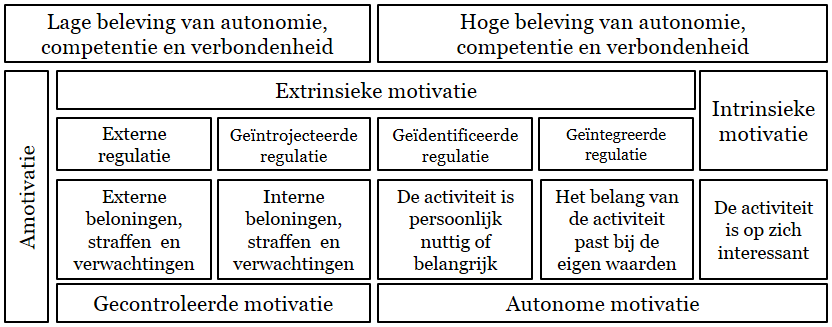 Het uitgangspunt van zelfdeterminatie is dat mensen een aangeboren neiging hebben om te groeien (ontwikkelen) en te streven naar een bevrediging van de psychologische basisbehoeften aan autonomie, verbondenheid en competentie. Met andere woorden, iemand kan vanuit zichzelf motivatie ontwikkelen wanneer hij vertrouwen heeft in zijn eigen kunnen (competentie), zelf richting kan geven aan zijn handelen (autonomie) en wanneer relaties voldoening geven en als ondersteunend worden ervaren (verbondenheid). Wanneer studenten het nut en het belang inzien van een activiteit zoals stage, is er sprake van autonome motivatie, een vorm van hoogstaande kwaliteit aan motivatie. De leeruitdagingen van de student zelf centraal stellen in het leerproces, kan een manier zijn om hen te stimuleren tot deze vorm van motivatie. Wanneer deze eigen leerdoelen als vertrekpunt gelden, is er immers meer kans om zich als persoon te identificeren met deze uitdagingen. Tijdens een internationale opleiding van EACH (European Association of Communication in Health Care) in Cambridge werd deze visie ook sterk benadrukt. De ‘leeragenda’ van de student zou het uitgangspunt moeten vormen om te kunnen komen tot effectief leren (Silverman, maart 2015). In de opleiding verpleegkunde wordt dit momenteel al bewerkstelligd door studenten tijdens de stage hun eigen leerdoelen te laten opstellen. Toch wordt deze stagevoorbereiding door studenten nog al te vaak gekaderd als een “opdracht” (en dus extern gereguleerd) in plaats van ‘het in handen nemen van het eigen leerproces’. Misschien kunnen we hier als praktijklectoren nog meer de nadruk op leggen om zo de autonomie en de competentie van de student te accentueren?Er zijn nog een aantal kritische kanttekeningen die ik voor mezelf maak betreffende dit onderzoek. Zo vond de bevraging van de studenten plaats één week na het beëindigen van de stage. Ik kan me voorstellen dat de bevraging mogelijks beïnvloed werd door de beoordeling die de student kreeg door de betreffende stageplaats. In onze opleiding verpleegkunde wordt de evaluatie van de stageplaats door de student opgemaakt voor de eigenlijke eindevaluatie van de student plaatsvindt, waardoor deze niet gekleurd zal worden door de eindbeoordeling. Daarnaast was het misschien interessant geweest om een andere invalshoek te nemen als uitgangspunt van de bevraging. Namelijk, om eens na te gaan welke factoren maken dat studenten niet tevreden of ongemotiveerd waren tijdens hun stage. Op die manier kunnen mogelijke valkuilen aan het licht komen die we kunnen aanpakken om zo de kwaliteit van het klinisch onderwijs te waarborgen.ReferentiesAndrews, G.J.,  Brodie, D.A., Andrews, J.P., Hillan, E., Thomas, B.G., Wong, J., Rixon, L. (2006) Professional roles and communications in clinical placements: a qualitative study of nursing students’ perceptions and some models for practice. International Journal of Nursing Studies, 43, (7), 861 – 874.Bos, E., Alinaghizadeh. H., Saarikoski, M. , Kaila, P. (2015). Factors associated with student learning processes in primary health care units: A questionnaire study. Nurse Education Today, (35), 170 – 175.Kristofferzon M.L., Martensson, G., Mamhidir, A.G., Loffmark, A.  (2013). Nursing students’ perceptions of clinical supervision: the contributions of preceptors, head preceptors and clinical lecturers. Nurse Education Today, 33, 1252 – 1257.LIC (12 februari 2015). Innovatieve stage LIC 2015. Powerpoint presentatie. UZLeuven.Milton – Wildley,K., Kenny, P., Parmentier, G., Hall, J. (2013). Educational preparation for clinical nursing: the satisfaction of students and new graduates from two Australian universities. Nurse Education Today, 34, (4), 648 – 654.Saarikoski, M. & Leino- Kilpi, H. (2002). The clinical learning environment and supervision by staff nurses: developing the instrument. International Journal of Nursing Studies, 39, 259–267.Silverman, J.D. (maart 2015). Nota’s bij opleiding ‘Experiental Communication Skills Teaching in Health Professional Education’, Cambridge.Van den Broeck, A., Vansteenkiste, M., De Witte, H. , Lens W., Andriessen, M. (2009). De Zelf-Determinatie Theorie: kwalitatief goed motiveren op de werkvloer. Gedrag & Organisatie, 22, (4), 316 – 335.